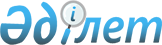 Құқық қорғау органдары және (немесе) уәкілетті орган ұсынатын, қылмыстық жолмен алынған кірістерді жылыстатуға және терроризмді қаржыландыруға ықтимал қатысы болуы туралы ақпарат алған кезде, Еуразиялық экономикалық одақтың кедендік шекарасы арқылы өткізілетін қолма-қол ақша қаражатын және (немесе) ақша құралдарын уәкілетті орган айқындайтын тәртіппен ұстап алуды (тоқтата тұруды) жүзеге асыру қағидаларын бекіту туралыҚазақстан Республикасы Қаржы министрінің 2018 жылғы 15 ақпандағы № 193 бұйрығы. Қазақстан Республикасының Әділет министрлігінде 2018 жылғы 3 наурызда № 16481 болып тіркелді.
      "Қазақстан Республикасындағы кедендік реттеу туралы" Қазақстан Республикасы кодексінің 13-бабы 1-тармағының 14) тармақшасына сәйкес БҰЙЫРАМЫН:
      Ескерту. Кіріспе жаңа редакцияда - ҚР Премьер-Министрінің орынбасары - Қаржы министрінің 26.05.2022 № 530 (алғашқы ресми жарияланған күнінен кейін күнтізбелік он күн өткен соң қолданысқа енгізіледі) бұйрығымен.


      1. Құқық қорғау органдары және (немесе) уәкілетті орган ұсынатын, қылмыстық жолмен алынған кірістерді жылыстатуға және терроризмді қаржыландыруға ықтимал қатысы болуы туралы ақпарат алған кезде, Еуразиялық экономикалық одақтың кедендік шекарасы арқылы өткізілетін қолма-қол ақша қаражатын және (немесе) ақша құралдарын уәкілетті орган айқындайтын тәртіппен ұстап алуды (тоқтата тұруды) жүзеге асыру қағидалары бекітілсін.
      2. Қазақстан Республикасы Қаржы министрлігінің Мемлекеттік кірістер комитеті (А.М. Теңгебаев) заңнамада белгіленген тәртіппен:
      1) осы бұйрықтың Қазақстан Республикасы Әділет министрлігінде мемлекеттік тіркелуін;
      2) осы бұйрық мемлекеттік тіркелген күннен бастап күнтізбелік он күн ішінде оның қағаз және электрондық түрде қазақ және орыс тілдеріндегі көшірмелерін Қазақстан Республикасы нормативтік құқықтық актілерінің эталондық бақылау банкіне ресми жариялау және енгізу үшін Қазақстан Республикасы Әділет министрлігінің "Республикалық құқықтық ақпарат орталығы" шаруашылық жүргізу құқығындағы республикалық мемлекеттік кәсіпорынына жолдауды;
      3) осы бұйрықтың Қазақстан Республикасы Қаржы министрлігінің интернет-ресурсында орналастырылуын;
      4) осы бұйрық Қазақстан Республикасы Әділет министрлігінде мемлекеттік тіркелгеннен кейін он жұмыс күні ішінде осы тармақтың 1), 2) және 3) тармақшаларында көзделген іс-шаралардың орындалуы туралы мәліметтерді Қазақстан Республикасы Қаржы министрлігінің Заң қызметі департаментіне ұсынуды қамтамасыз етсін.
      3. Осы бұйрық алғашқы ресми жарияланған күнінен кейін күнтізбелік он күн өткен соң қолданысқа енгізіледі. Құқық қорғау органдары және (немесе) уәкілетті орган ұсынатын, қылмыстық жолмен алынған кірістерді жылыстатуға және терроризмді қаржыландыруға ықтимал қатысы болуы туралы ақпарат алған кезде, Еуразиялық экономикалық одақтың кедендік шекарасы арқылы өткізілетін қолма-қол ақша қаражатын және (немесе) ақша құралдарын уәкілетті орган айқындайтын тәртіппен ұстап алуды (тоқтата тұруды) жүзеге асыру қағидалары
      Ескерту. Қағида жаңа редакцияда - ҚР Премьер-Министрінің орынбасары - Қаржы министрінің 26.05.2022 № 530 (алғашқы ресми жарияланған күнінен кейін күнтізбелік он күн өткен соң қолданысқа енгізіледі) бұйрығымен. 1-тарау. Жалпы ережелер
      1. Осы Құқық қорғау органдары және (немесе) уәкілетті орган ұсынатын, қылмыстық жолмен алынған кірістерді жылыстатуға және терроризмді қаржыландыруға ықтимал қатысы болуы туралы ақпарат алған кезде, Еуразиялық экономикалық одақтың (бұдан әрі – ЕАЭО) кедендік шекарасы арқылы өткізілетін қолма-қол ақша қаражатын және (немесе) ақша құралдарын уәкілетті орган айқындайтын тәртіппен ұстап алуды (тоқтата тұруды) жүзеге асыру қағидалары (бұдан әрі – Қағидалар) "Қазақстан Республикасындағы кедендік реттеу туралы" Қазақстан Республикасы Кодексінің 13-бабы 1-тармағының 14) тармақшасына сәйкес әзірленді және Құқық қорғау органдары және (немесе) уәкілетті орган ұсынатын, қылмыстық жолмен алынған кірістерді жылыстатуға және терроризмді қаржыландыруға ықтимал қатысы болуы туралы ақпарат алған кезде, Еуразиялық экономикалық одақтың кедендік шекарасы арқылы өткізілетін қолма-қол ақша қаражатын және (немесе) ақша құралдарын уәкілетті орган айқындайтын тәртіппен ұстап алуды (тоқтата тұруды) жүзеге асыру қағидаларын айқындайды. 2-тарау. Ұстауды жүзеге асыру тәртібі
      2. Мемлекеттік кірістер органдары құқық қорғау органдарымен және қаржы мониторингі бойынша уәкілетті органмен өзара іс-қимылда құқық қорғау органдары және (немесе) қаржы мониторингі бойынша уәкілетті орган беретін ақпараттың негізінде ЕАЭО кедендік шекарасы арқылы қолма-қол ақша қаражаты мен (немесе) ақша құралдарын өткізуді ұстау арқылы ЕАЭО кедендік шекарасы арқылы қолма-қол ақша қаражаты мен (немесе) ақша құралдарын өткізу кезінде қылмыстық жолмен алынған кірістерді заңдастыруға (жылыстатуға) және терроризмді қаржыландыруға қарсы іс-қимыл бойынша шараларды қабылдайды.
      3. Мемлекеттік кірістер органдары ЕАЭО және Қазақстан Республикасының кеден заңнамаларына сәйкес жолаушылар кедендік декларациясында мәлімделген мәліметтерді пайдалана отырып, қолма-қол ақша қаражаты мен (немесе) ақша құралдарын ұстауды жүзеге асырады.
      4. Қолма-қол ақша қаражатын тоқтата тұру кезінде Қазақстан Республикасының "Кеден одағының кедендік шекарасы арқылы қолма-қол ақша қаражатын және (немесе) ақша құралдарын өткізу кезінде қылмыстық жолмен алынған кiрiстердi заңдастыруға (жылыстатуға) және терроризмдi қаржыландыруға қарсы iс-қимыл туралы шартты ратификациялау туралы" Қазақстан Республикасы Заңымен ратификацияланған, Кеден одағының кедендік шекарасы арқылы қолма-қол ақша қаражатын және (немесе) ақша құралдарын өткізу кезінде мемлекеттік кірңстер органдары қылмыстық жолмен алынған кiрiстердi заңдастыруға (жылыстатуға) және терроризмдi қаржыландыруға қарсы iс-қимыл туралы шартты басшылыққа алу қажет. 1-параграф. Алынған қолма-қол ақша қаражаты мен (немесе) ақша құралдарын сақтау және ұстау мерзімдері
      5. Алынған қолма-қол ақша қаражаты мен (немесе) ақша құралдарын сақтау үшін аумақтық мемлекеттік кірістер органдары сөрелерімен, мөрлеп бекітілетін метал есіктерімен, табиғи және жасанды желдеткішпен, торланған терезелерімен, күзет және өрт дабылы жүйелерімен арнайы үй-жайлармен жабдықталады. Осындай үй-жай болмаған жағдайда мөрлеп бекітілетін құрылғысымен сейф (метал шкаф) не алынған қолма-қол ақша қаражаты мен (немесе) ақша құралдарын сенімді сақталуды қамтамасыз ететін және оларға бөгде адамдардың кіруін болдырмайтын өзге үй-жай бөлінеді.
      6. Алынған қолма-қол ақша қаражаты мен (немесе) ақша құралдары мөрлеп бекітілген түрде сақтауға орналастырылады.
      Бұл ретте Алынған қолма-қол ақша қаражаты мен (немесе) ақша құралдарын есепке алу журналында (бұдан әрі – Журнал) осы Қағидаларға 1-қосымшаға сәйкес нысан бойынша тиісті белгі қойылады.
      7. Алынған қолма-қол ақша қаражаты мен (немесе) ақша құралдарын сақтаға жауапты және оны (болмаған кезеңде) алмастыратын тұлға аумақтық мемлекеттік кірістер органы басшысының бұйрығымен (өкімімен) тағайындалады. 2-параграф. Қолма-қол ақша қаражаты мен (немесе) ақша құралдарын тиісті ақпаратты берген құқық қорғау органдарымен және қаржы мониторингі бойынша уәкілетті органмен беру немесе қолма-қол ақша қаражаты мен (немесе) ақша құралдарын өткізген адамға оларды қайтару
      8. Аумақтық мемлекеттік кірістер органдарының алынған қолма-қол ақша қаражаты мен (немесе) ақша құралдарын тиісті ақпаратты берген құқық қорғау органдарымен және қаржы мониторингі бойынша уәкілетті органмен беруі, осындай құқық қорғау органдарымен және қаржы мониторингі бойынша уәкілетті органмен сұрау салуы негізінде жүзеге асырылады және оларды сақтауға жауапты тұлғаның қатысуымен, осы Қағидаларға 2-қосымшаға сәйкес нысан бойынша екі данада толтырылатын Ұсталған (тоқтатыла тұрған) қолма-қол ақша қаражаты мен (немесе) ақша құралдарын беру акті бойынша жүргізіледі.
      Алынған қолма-қол ақша қаражаты мен (немесе) ақша құралдары туралы ақпарат Журналдың 10-бағанда көрсетіледі. _______________ бойынша Мемлекеттік кірістер департаменті ____________ кеден бекеті Алынған қолма-қол ақша қаражаты мен (немесе) ақша құралдарын есепке алу журналы Ұстап алынған (тоқтатыла тұрған) қолма-қол ақша қаражаты мен (немесе) ақша құралдарын беру АКТІ
      20__ жылғы "___" ________________ № ________________________________
      ____________________________________________________________________
      (акті жасалған жер (ел, елді-мекен)
      ____________________________________________________________________
      (мемлекеттік кірістер органының атауы)
      Ұстап алынған (тоқтатылған) қолма-қол ақша қаражаты мен (немесе) ақша құралдары
      Сәйкестендіру құралы _________________________________________________
      (орын саны, пломбалар саны мен нөмірлері)
      _______________________________________________________________
      берді лауазымды адамның тегі, аты және әкесінің аты (ол болған кезде), лауазымы)
      _______________________ / ________________________ (күні) (қолы) лауазымды
      тұлғасы жеке нөмерінің таңбасы
      _______________________________________________________ қабылдап алды
      (мемлекеттік органның/заңды тұлғаның атауы, мемлекеттік органның/заңды тұлғаның
      лауазымды тұлғасының тегі, аты және әкесінің аты (ол болған кезде), лауазымы)
      ______________________ / _______________________
                   (күні)                                       (қолы)
      Актінің данасын алды: __________ ________ / __________________________
                                        (күні) (қолы) (тегі, аты және әкесінің аты (ол болған кезде))
					© 2012. Қазақстан Республикасы Әділет министрлігінің «Қазақстан Республикасының Заңнама және құқықтық ақпарат институты» ШЖҚ РМК
				
      Қазақстан РеспубликасыныңҚаржы министрі 

Б. Сұлтанов
Қазақстан Республикасы
Қаржы министрінің
2018 жылғы 15 ақпандағы
№ 193 бұйрығымен
бекітілгенҚұқық қорғау органдары және
(немесе) уәкілетті орган
ұсынатын, қылмыстық жолмен
алынған кірістерді жылыстатуға
және терроризмді
қаржыландыруға ықтимал
қатысы болуы туралы ақпарат
алған кезде, Еуразиялық
экономикалық одақтың кедендік
шекарасы арқылы өткізілетін
қолма-қол ақша қаражатын және
(немесе) ақша құралдарын
уәкілетті орган айқындайтын
тәртіппен ұстап алуды (тоқтата
тұруды) жүзеге асыру
қағидаларын бекіту туралы
қағидаларға 1-қосымша
нысан
№ 
Актінің тіркеу нөмірі
Тіркеу күні
Заңды немесе жеке тұлғаның деректері
Қолма-қол ақша қаражаты мен (немесе) ақша құралдарының атауы
Сомасы/мөлшері
Сомасы/мөлшері
Пломбалардың орын саны /нөмірі
Жауапты қызметкердің тегі, аты-жөні және қолы
Жауапты қызметкердің тегі, аты-жөні және қолы
№ 
Актінің тіркеу нөмірі
Тіркеу күні
Заңды немесе жеке тұлғаның деректері
Қолма-қол ақша қаражаты мен (немесе) ақша құралдарының атауы
цифрмен
жазбаша түрде
Пломбалардың орын саны /нөмірі
Сақтауға алған
Сақтаудан берген
1
2
3
4
5
6
7
8
9
10
1
2
3
4Құқық қорғау органдары және
(немесе) уәкілетті орган
ұсынатын, қылмыстық жолмен
алынған кірістерді жылыстатуға
және терроризмді
қаржыландыруға ықтимал
қатысы болуы туралы ақпарат
алған кезде, Еуразиялық
экономикалық одақтың кедендік
шекарасы арқылы өткізілетін
қолма-қол ақша қаражатын және
(немесе) ақша құралдарын
уәкілетті орган айқындайтын
тәртіппен ұстап алуды (тоқтата
тұруды) жүзеге асыру
қағидаларын бекіту туралы
қағидаларға 2-қосымша
нысан
№
Қолма-қол ақша қаражаты мен (немесе) ақша құралдарының атауы
Сомасы/мөлшері
Сомасы/мөлшері
Қолма-қол ақша қаражаттары және (немесе) ақша құралдары, оның ішінде бонкнот номиналы, чектер туралы мәліметтер
Әріптік-сандық нөмірі
№
Қолма-қол ақша қаражаты мен (немесе) ақша құралдарының атауы
цифрмен
Жазбаша түрде
Қолма-қол ақша қаражаттары және (немесе) ақша құралдары, оның ішінде бонкнот номиналы, чектер туралы мәліметтер
Әріптік-сандық нөмірі